求人票求人票求人票求人票求人票求人票求人票受付日：令和受付日：令和年　　　月　　　日年　　　月　　　日年　　　月　　　日企業情報ふりがな従業員数男男女計企業情報名称従業員数名名名名企業情報名称書類提出先〒　　－　　〒　　－　　〒　　－　　〒　　－　　企業情報屋号書類提出先〒　　－　　〒　　－　　〒　　－　　〒　　－　　企業情報本社所在地〒　　－〒　　－〒　　－〒　　－〒　　－書類提出先〒　　－　　〒　　－　　〒　　－　　〒　　－　　企業情報電話―	　――	　――	　――	　――	　―書類提出先〒　　－　　〒　　－　　〒　　－　　〒　　－　　企業情報ＦＡＸ―	　――	　――	　――	　――	　―電話―　　　――　　　――　　　――　　　―企業情報設立年　　　月年　　　月資本金資本金円ＦＡＸ―　　　――　　　――　　　――　　　―企業情報代表者役職名担当部署名企業情報事業内容担当者氏名募集内容職種給 与初任給[　　　年　　月現行・見込]初任給[　　　年　　月現行・見込]初任給[　　　年　　月現行・見込]初任給[　　　年　　月現行・見込]初任給[　　　年　　月現行・見込]初任給[　　　年　　月現行・見込]募集内容職種給 与基本給基本給円円円円募集内容求人数給 与[　　]手当[　　]手当円円円円募集内容求人数給 与[　　]手当[　　]手当円円円円募集内容職務内容給 与[　　]手当[　　]手当円円円円募集内容職務内容給 与[　　]手当[　　]手当円円円円募集内容資格給 与支給合計支給合計円円円円募集内容資格通勤費全額・定額[　　　　　　]円迄全額・定額[　　　　　　]円迄全額・定額[　　　　　　]円迄全額・定額[　　　　　　]円迄全額・定額[　　　　　　]円迄全額・定額[　　　　　　]円迄募集内容雇用形態□正社員　□有期雇用[　　か月]　□他[　　　　]※有期雇用の場合　更新の有無　□有　□無□正社員　□有期雇用[　　か月]　□他[　　　　]※有期雇用の場合　更新の有無　□有　□無□正社員　□有期雇用[　　か月]　□他[　　　　]※有期雇用の場合　更新の有無　□有　□無□正社員　□有期雇用[　　か月]　□他[　　　　]※有期雇用の場合　更新の有無　□有　□無資格手当□有（□上記込 □別途）□無□有（□上記込 □別途）□無□有（□上記込 □別途）□無□有（□上記込 □別途）□無□有（□上記込 □別途）□無□有（□上記込 □別途）□無募集内容雇用形態□正社員　□有期雇用[　　か月]　□他[　　　　]※有期雇用の場合　更新の有無　□有　□無□正社員　□有期雇用[　　か月]　□他[　　　　]※有期雇用の場合　更新の有無　□有　□無□正社員　□有期雇用[　　か月]　□他[　　　　]※有期雇用の場合　更新の有無　□有　□無□正社員　□有期雇用[　　か月]　□他[　　　　]※有期雇用の場合　更新の有無　□有　□無該当資格募集内容勤務時間平日：～：賞 与年回ヶ月募集内容勤務時間[　　]：～：昇 給年回％募集内容勤務時間[　　]：～：社会保険健康 ・ 厚生 ・ 雇用 ・ 労災健康 ・ 厚生 ・ 雇用 ・ 労災健康 ・ 厚生 ・ 雇用 ・ 労災健康 ・ 厚生 ・ 雇用 ・ 労災健康 ・ 厚生 ・ 雇用 ・ 労災健康 ・ 厚生 ・ 雇用 ・ 労災募集内容休日土 ・ 日 ・ 祝 ・ 定休日[　　　　　　]曜日月[　　　]日間 ・ その他[　　　　　 　]土 ・ 日 ・ 祝 ・ 定休日[　　　　　　]曜日月[　　　]日間 ・ その他[　　　　　 　]土 ・ 日 ・ 祝 ・ 定休日[　　　　　　]曜日月[　　　]日間 ・ その他[　　　　　 　]土 ・ 日 ・ 祝 ・ 定休日[　　　　　　]曜日月[　　　]日間 ・ その他[　　　　　 　]選 考日 時令和　　年　　月　　日　　　：　　～　／　随時令和　　年　　月　　日　　　：　　～　／　随時令和　　年　　月　　日　　　：　　～　／　随時令和　　年　　月　　日　　　：　　～　／　随時令和　　年　　月　　日　　　：　　～　／　随時令和　　年　　月　　日　　　：　　～　／　随時募集内容休暇夏季[　　　　]・ 冬季[　　　　]・　慶弔有給[　　　　]・ その他[　　　　　　　]夏季[　　　　]・ 冬季[　　　　]・　慶弔有給[　　　　]・ その他[　　　　　　　]夏季[　　　　]・ 冬季[　　　　]・　慶弔有給[　　　　]・ その他[　　　　　　　]夏季[　　　　]・ 冬季[　　　　]・　慶弔有給[　　　　]・ その他[　　　　　　　]選 考場 所募集内容選考方法書類 ・ 筆記（常識・作文・専門・語学・適正）面接 ・ 実技 ・ その他（	）書類 ・ 筆記（常識・作文・専門・語学・適正）面接 ・ 実技 ・ その他（	）書類 ・ 筆記（常識・作文・専門・語学・適正）面接 ・ 実技 ・ その他（	）書類 ・ 筆記（常識・作文・専門・語学・適正）面接 ・ 実技 ・ その他（	）入社予定日令和　　年　　月	日令和　　年　　月	日令和　　年　　月	日令和　　年　　月	日令和　　年　　月	日令和　　年　　月	日募集内容提出書類履歴書 ・ 卒業見込み証明書 ・ 成績証明書健康診断書 ・ 推薦書 ・ その他[　　　　　]履歴書 ・ 卒業見込み証明書 ・ 成績証明書健康診断書 ・ 推薦書 ・ その他[　　　　　]履歴書 ・ 卒業見込み証明書 ・ 成績証明書健康診断書 ・ 推薦書 ・ その他[　　　　　]履歴書 ・ 卒業見込み証明書 ・ 成績証明書健康診断書 ・ 推薦書 ・ その他[　　　　　]備 考募集内容提出方法持参 ・ 郵送 ・ その他[　　　　　]持参 ・ 郵送 ・ その他[　　　　　]持参 ・ 郵送 ・ その他[　　　　　]持参 ・ 郵送 ・ その他[　　　　　]備 考募集内容応募書類締切日令和	　　年　　　月	日（　　　）令和	　　年　　　月	日（　　　）令和	　　年　　　月	日（　　　）令和	　　年　　　月	日（　　　）備 考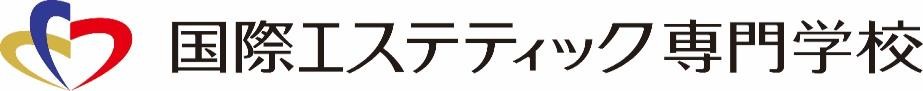 〒815-0033 福岡県福岡市南区大橋 2 丁目 25-3T E L ：092-552-5931F A X ：092-552-7088E-mail：kokusai@esute.ac.jp